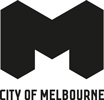 Works Notification for January to February 2024Works for the new Trader Shed have recommenced. See details below on what to expect:

What’s happening?Demolition of the existing meat and seafood delivery dock (G Shed) is complete.Piling will commence towards the end of January, which involves drilling foundations into the ground with a piling rig to construct the underground structure.What to expectPiling works are expected to take approximately six weeks to complete and will be carried out during daytime construction hours. Increased noise and vibration may be experienced and will be monitored. However, being an enclosed site there are controls in place to ensure noise is managed and complies with regulatory requirements.Archaeological investigationsArchaeological investigations have recommenced with archaeologists and heritage experts on site for the remainder of the week. Soil testing is also underway.Pedestrian movement and accessYou may notice more activity at the Trader Shed construction site, including trucks moving in and out of Queen Street. The work area remains hoarded off for the duration of construction and pedestrians are being diverted around the site. The gates between the hoarding at the crossing on Queen Street between the Meat and Fish Hall, Food Hall and the upper market sheds will open and close to allow trucks to pass safely.Vehicle movementConstruction vehicles including soil trucks, piling rigs, excavators, cranes and concrete trucks will be moving in and out of the construction site on Queen Street.Works timingsArchaeological investigations take place from early JanuaryPiling works take place from late January to mid-MarchExcavation takes place following the piling works Like to know more?
To find out more about the Market Infrastructure project and the Queen Victoria Market Precinct Renewal program, please contact 9658 9658, or visit Queen Victoria Market {Precinct Renewal.